Elbusslinje Mariehamn-Jomala-GodbyDet är dags att knyta ihop den åländska landsbygden och göra det enklare att leva, bo och jobba på hela Åland.Med ca 45 minuters bilsträckor har Åland en av Nordens mest komprimerade landsbygder. Med välbyggda centralorter, fokuserad kollektivtrafik och näringspolitiska saminvesteringar kan vår landsbygd bli nyckeln till den åländska hållbarhetskistan. Efter att kollektivtrafiken mellan Jomala och Mariehamn har knutits samman, fortsätter vi projektet med en elbusslinje med täta avgångar mellan Godby centrum och Mariehamn via Jomalas bebyggelse- och handelsområden och ger arbetsplatser möjlighet att investera i miljön genom att ge busskort åt sina anställda som en arbetsförmån.FÖRSLAGMoment: Överföringar, 74700 Understöd för övrig trafik (sid. 192)Momentmotivering: Följande text läggs till momentmotiveringen: ”Som steg två planeras en högfrekvent elbusslinje mellan Mariehamn och Godby via Jomalas bebyggelse- och handelsområden för att knyta ihop kollektivtrafiken på den åländska landsbygden.”Mariehamn den 3 november 2020Simon Påvals			Rainer JuslinKatrin Sjögren			Pernilla SöderlundJohn Holmberg		Ingrid Zetterman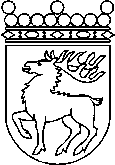 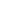 Ålands lagtingBUDGETMOTION nr   45/2020-2021BUDGETMOTION nr   45/2020-2021Lagtingsledamot DatumSimon Påvals m.fl.2020-11-09Till Ålands lagtingTill Ålands lagtingTill Ålands lagtingTill Ålands lagtingTill Ålands lagting